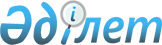 Об организации и финансировании общественных работ в Жылыойском районе
					
			Утративший силу
			
			
		
					Постановление акимата Жылыойского района Атырауской области от 08 декабря 2014 года № 7. Зарегистрировано Департаментом юстиции Атырауской области 14 января 2015 года № 3081. Утратило силу постановлением акимата Жылыойского района Атырауской области от 17 мая 2017 года № 168
      Сноска. Утратило силу постановлением акимата Жылыойского района Атырауской области от 17.05.2017 № 168 (вводится в действие по истечении десяти календарных дней после дня его первого официального опубликования).
      В соответствии со статьей 31 Закона Республики Казахстан от 23 января 2001 года "О местном государственном управлении и самоуправлении в Республике Казахстан", статьей 20 Закона Республики Казахстан от 23 января 2001 года "О занятости населения" и  постановлением Правительства Республики Казахстан от 19 июня 2001 года № 836 "О мерах по реализации Закона Республики Казахстан от 23 января 2001 года "О занятости населения", районный акимат ПОСТАНОВЛЯЕТ:
      1. Утвердить перечень организаций и виды общественных работ согласно приложению 1 к настоящему постановлению.
      2. Утвердить объемы и конкретные условия общественных работ, размеры оплаты труда и источники их финансирования согласно приложению 2 к настоящему постановлению.
      3. Контроль за исполнением настоящего постановления возложить на заместителя акима района Умирбаева Н.
      4. Настоящее постановление вступает в силу со дня государственной регистрации в органах юстиции, вводится в действие по истечении десяти календарных дней после дня его первого официального опубликования.
      (ЖРФОВ)______ (ЖЦРБ)______ (ПЖР)_______ (ЖРФОИ) ______ (ГАЖР) ______ (ОВДЖР)______ (ФРГКЖ) ______ ЖДЮСШ) ______ (АМЖР) ______ (ЖТКНИГ) ______ (ЖТ) ______ (ЖС) ______ (МРЦЖР) ______ (ЖРС) ______ (МОПЮР) ______ УСЖР) ______ (УЮЖР) ______ (ЖТО) ______(ЖРФЦПН)______ (ЖРУПЗПП) ______ (ГЦВПЖР)_____ (ЖРУПС) _____ (ЖРУК) ______ (УГДПЖР)_____ (ОПДОЖР)______ (НПЦЗКЖРО) ______ (ОПЧСЖР)____ (ЖРПУТ) ______ (ЖРФПНО)_____(ШШ)_____ Перечень организаций и виды общественных работ Объемы, конкретные условия общественных работ, размеры оплаты труда и источники их финансирования
					© 2012. РГП на ПХВ «Институт законодательства и правовой информации Республики Казахстан» Министерства юстиции Республики Казахстан
				
      Аким

М. Избасов

      СОГЛАСОВАНО:

      Председатель Жылыойского
районного филиала Республиканского
общественного объединения
"Организация ветеранов"

Т. Кадиров

      "8" января 2015 года

      Главный врач коммунального

      государственного предприятия

      на праве хозяйственного ведения

      "Жылыойская центральная районная

      больница" Управления здравоохранения

      Атырауской области
"8" января 2015 года

К. Утегенов

      Государственное учреждение
"Прокуратура Жылыойского
района Атырауской

      области" прокурор района

А. Жоланов

      "8" января 2015 года

      Председатель Жылыойского районного
филиала Атырауского областного
общества инвалидов

Б. Муханова

      "8" января 2015 года 

      Руководитель коммунального
государственного учреждения
"Государственный архив Жылыойского

      района Управления культуры, архивов и

      документации Атырауской области"

У. Досжанова

      "8" января 2015 года

      Начальник государственного

      учреждения "Отдел внутренних дел

      Жылыойского района Департамента

      внутренних дел Атырауской области"

И. Беккалиев

      "8" января 2015 года

      Главный редактор филиала коммунального

      государственного предприятия "Атырау-
Акпарат" Управления внутренней политики
Атырауской области –Жылыойская
районная газета "Кен Жылой"

С. Шатенова

      "8" января 2015 года 

      Директор государственного коммунального

      учреждения "Жылыойская детско-юношеская

      спортивная школа" Управления физической

      культуры и спорта Атырауской области

М. Жарылгасов

      "8" января 2015 года

      Государственное учреждение "Аппарат
Маслихата Жылыойского района"

      секретарь районного маслихата

М. Кенганов

      "8" января 2015 года

      Исполняющая обязанности директора

      коммунального государственного

      казенного предприятия "Жылыойский

      технологический колледж нефти и газа"

      "Управления образования Атырауской области"

М. Сарбалиева

      "8" января 2015 года

      Директор товарищества с ограниченной

      ответственностью "Жылыой тазалык"

Б. Абдрахманов

      "8" января 2015 года

      Директор государственного коммунального

      предприятия "Жылыойсу"

Б. Ибраев

      "8" января 2015 года

      Директор коммунального государственного

      учреждения "Молодежный ресурсный

      центр Жылыойского района"

М. Кабиденов

      "8" января 2015 года

      Председатель Жылыойского районного суда

      Атырауской области Республики Казахстан

А. Саудабаев

      "8" января 2015 года

      Руководитель республиканского
государственного учреждения "Департамент
Агентства Республики Казахстан по делам

      государственной службы и
противодействию коррупции

      по Атырауской области" Межрайонный
отдел по Южному региону

Р. Жаудин

      "8" января 2015 года

      Руководитель республиканского

      государственного предприятия

      "Управление Статистики Жылыойского района

      Комитет по статистике Министерства

      Национальной экономики Республики Казахстан

      Департамента статистики Атырауской области

Р. Тлекова

      "8" января 2015 года

      Руководитель республиканского

      Государственного учреждения 

      "Управление юстиции Жылыойского района

      Департамента юстиции Атырауской

      области Министерства юстиции

      Республики Казахстан"

З. Калмуханова

      "8" января 2015 года

      Старший судебный исполнитель филиала

      по исполнению судебных актов Республиканского

      государственного учреждения "Департамент

      юстиции Атырауской области Министерства

      юстиции Республики Казахстан" -
"Жылыойский территориальный отдел"

К. Мухитова

      "8" января 2015 года

      Управляющий филиала по Жылыойскому

      району Республиканского государственного

      казенного предприятия "Центр по недвижимости

      по Атырауской области" Комитета

      регистрационной службы и оказания

      правовой помощи Министерства

      юстиции Республики Казахстан

А. Сапаров

      "8" января 2015 года

      Руководитель республиканского

      государственного учреждения

      "Жылыойское районное управление по

      защите прав потребителей Департамента по

      защите прав потребителей Атырауской области

      Комитета по защите прав потребителей

      Министерства национальной экономики

      Республики Казахстан"

А. Калмуханова

      "8" января 2015 года

      Исполняющая обязанности начальника

      Жылыойского районного отделения

      Атырауского областного филиала 

      Государственного центра по выплате пенсий

      Министерства труда и социальной защиты

      населения Республики Казахстан

А. Сактаганова

      "8" января 2015 года 

      Руководитель Жылыойского районного узла

      почтовой связи Атырауского областного филиала

      Республики Казахстан акционерного

      общества "Казпочта"

Ж. Кенжебаева

      "8" января 2015 года

      Руководитель государственного учреждения

      "Жылыойское районное управление 

      казначейства Департамента казначейства

      по Атырауской области Комитета

      казначейства Министерства финансов

      Республики Казахстан"

С. Шегрек

      "8" января 2015 года

      Руководитель республиканского

      государственного учреждения

      "Управление государственных доходов

      по Жылыойскому району Департамента

      государственных доходов по Атырауской

      области Комитета государственных

      доходов Министерства финансов

      Республики Казахстан"

Б. Жарылгапов

      "8" января 2015 года

      Начальник Республиканского государственного

      учреждения "Отдел по делам обороны

      Жылыойского района Атырауской области"

      Министерства обороны Республики Казахстан

А. Амангалиев

      "8" января 2015 года

      Руководитель Жылыойского районного отделения

      Атырауского филиала Республиканского

      государственного предприятия на праве

      хозяйственного ведения "Научно-производственный

      центр земельного кадастра" Комитета

      по делам строительства, жилищно-коммунального

      хозяйства и управления земельными ресурсами

      Министерства национальной экономики

      Республики Казахстан

А. Жалелов

      "8" января 2015 года

      Начальник государственного учреждения

      "Отдел по чрезвычайным ситуациям Жылыойского

      района Департамента по чрезвычайным ситуациям

      Атырауской области комитета по чрезвычайным

      ситуациям Министерства внутренних дел

      Республики Казахстан"

Н. Утешов

      "8" января 2015 года

      Директор Жылыойского районного производственного

      узла телекоммуникаций Атырауской областной

      дирекции телекоммуникаций-филиала

      акционерного общества "Казахтелеком"

Е. Даулетбаев

      "8" января 2015 года

      Первый заместитель председателя

      Жылыойского районного филиала Атырауской

      области общественного объединения

      "Партия Нур Отан"

У. Жакашев

      "8" января 2015 года

      Председатель общественного объединения

      "Шарапатты шанырак"

А. Канатбаев

      "8" января 2015 года

Приложение 1 к постановлению акимата района от "08" января 2015 года № 7
№
Перечень организации
Виды общественных работ
Виды общественных работ
Виды общественных работ
1
Государственное учреждение "Прокуратура Жылыойского района Атырауской области"
Оператор электронно-вычислительных машин, курьер, делопроизводитель
Оператор электронно-вычислительных машин, курьер, делопроизводитель
Оператор электронно-вычислительных машин, курьер, делопроизводитель
2
Коммунальное государственное казенное предприятие "Жылыойский технологический колледж нефти и газа" "Управления образования Атырауской области"
Оператор электронно-вычислительных машин, курьер, делопроизводитель
Оператор электронно-вычислительных машин, курьер, делопроизводитель
Оператор электронно-вычислительных машин, курьер, делопроизводитель
3
Коммунальное государственное предприятие на праве хозяйственного ведения "Жылыойская центральная районная больница" Управления здравоохранения Атырауской области
Оператор электронно-вычислительных машин, курьер, делопроизводитель 
Оператор электронно-вычислительных машин, курьер, делопроизводитель 
Оператор электронно-вычислительных машин, курьер, делопроизводитель 
4
Коммунальное государственное учреждение "Жылыойская детско-юношеская спортивная школа" Управления физической культуры и спорта Атырауской области"
Оператор электронно-вычислительных машин, курьер, делопроизводитель
Оператор электронно-вычислительных машин, курьер, делопроизводитель
Оператор электронно-вычислительных машин, курьер, делопроизводитель
5
Жылыойский районный суд Атырауской области Республики Казахстан
Оператор электронно-вычислительных машин, курьер, делопроизводитель
Оператор электронно-вычислительных машин, курьер, делопроизводитель
Оператор электронно-вычислительных машин, курьер, делопроизводитель
6
Государственное учреждение "Отдел внутренних дел Жылыойского района Департамента внутренних дел Атырауской области" 
Оператор электронно-вычислительных машин, курьер, делопроизводитель, уборка помещений
Оператор электронно-вычислительных машин, курьер, делопроизводитель, уборка помещений
Оператор электронно-вычислительных машин, курьер, делопроизводитель, уборка помещений
7
Республиканское государственное учреждение "Департамент Агентства Республики Казахстан по делам государственной службы и противодействию коррупции по Атырауской области" Межрайонный отдел по Южному региону
Оператор электронно-вычислительных машин, курьер, делопроизводитель, уборка помещений
Оператор электронно-вычислительных машин, курьер, делопроизводитель, уборка помещений
Оператор электронно-вычислительных машин, курьер, делопроизводитель, уборка помещений
8
Республиканское государственное учреждение "Управление юстиции Жылыойского района Департамента юстиции Атырауской области Министерства юстиции Республики Казахстан"
Оператор электронно-вычислительных машин, курьер, делопроизводитель, уборка помещений
Оператор электронно-вычислительных машин, курьер, делопроизводитель, уборка помещений
Оператор электронно-вычислительных машин, курьер, делопроизводитель, уборка помещений
9
Филиал по исполнению судебных актов Республиканского государственного учреждения "Департамент юстиции Атырауской области Министерства юстиции Республики Казахстан" - "Жылыойский территориальный отдел" 
Оператор электронно-вычислительных машин, курьер, делопроизводитель, уборка помещений
Оператор электронно-вычислительных машин, курьер, делопроизводитель, уборка помещений
Оператор электронно-вычислительных машин, курьер, делопроизводитель, уборка помещений
10
Филиал по Жылыойскому району Республиканского государственного казенного предприятия "Центр по недвижимости по Атырауской области" Комитета регистрационной службы и оказания правовой помощи Министерства юстиции Республики Казахстан 
Оператор электронно-вычислительных машин, курьер, делопроизводитель
Оператор электронно-вычислительных машин, курьер, делопроизводитель
Оператор электронно-вычислительных машин, курьер, делопроизводитель
11
Республиканское государственное учреждение "Жылыойское районное управление по защите прав потребителей Департамента по защите прав потребителей Атырауской области Комитета по защите прав потребителей Министерства национальной экономики Республики Казахстан"
Оператор электронно-вычислительных машин, курьер, делопроизводитель
Оператор электронно-вычислительных машин, курьер, делопроизводитель
Оператор электронно-вычислительных машин, курьер, делопроизводитель
12
Жылыойское районное отделение Атырауского областного филиала Государственного центра по выплате пенсий Министерства труда и социальной защиты населения Республики Казахстан 
Оператор электронно-вычислительных машин, курьер, делопроизводитель, уборка помещений
Оператор электронно-вычислительных машин, курьер, делопроизводитель, уборка помещений
Оператор электронно-вычислительных машин, курьер, делопроизводитель, уборка помещений
13
Жылыойский районный узел почтовой связи Атырауского областного филиала Республики Казахстан акционерного общества "Казпочта"
Оператор электронно-вычислительных машин, курьер, делопроизводитель, уборка помещений, доставщик почты
Оператор электронно-вычислительных машин, курьер, делопроизводитель, уборка помещений, доставщик почты
Оператор электронно-вычислительных машин, курьер, делопроизводитель, уборка помещений, доставщик почты
14
Республиканское государственное учреждение "Отдел по делам обороны Жылыойского района Атырауской области" Министерства обороны Республики Казахстан 
Оператор электронно-вычислительных машин, курьер, делопроизводитель, уборка помещений, участие в приписке граждан к призывному участку
Оператор электронно-вычислительных машин, курьер, делопроизводитель, уборка помещений, участие в приписке граждан к призывному участку
Оператор электронно-вычислительных машин, курьер, делопроизводитель, уборка помещений, участие в приписке граждан к призывному участку
15
Государственное учреждение "Жылыойское районное управление казначейства Департамента казначейства по Атырауской области Комитета казначейства Министерства финансов Республики Казахстан" 
Оператор электронно-вычислительных машин, курьер, делопроизводитель, уборка помещений
Оператор электронно-вычислительных машин, курьер, делопроизводитель, уборка помещений
Оператор электронно-вычислительных машин, курьер, делопроизводитель, уборка помещений
16
Республиканское государственное учреждение "Управление государственных доходов по Жылыойскому району Департамента государственных доходов по Атырауской области Комитета государственных доходов Министерства финансов Республики Казахстан"
Оператор электронно-вычислительных машин, курьер, делопроизводитель, уборка помещений, налоговый агент
Оператор электронно-вычислительных машин, курьер, делопроизводитель, уборка помещений, налоговый агент
Оператор электронно-вычислительных машин, курьер, делопроизводитель, уборка помещений, налоговый агент
17
Жылыойское районное отделение Атырауского филиала Республиканского государственного предприятия на праве хозяйственного ведения "Научно-производственный центр земельного кадастра" Комитета по делам строительства, жилищно - коммунального хозяйства и управления земельными ресурсами Министерства национальной экономики Республики Казахстан 
Оператор электронно-вычислительных машин, курьер, делопроизводитель
Оператор электронно-вычислительных машин, курьер, делопроизводитель
Оператор электронно-вычислительных машин, курьер, делопроизводитель
18
Республиканское государственное предприятие "Управление Статистики Жылыойского района Комитета по статистике Министерства Национальной экономики Республики Казахстан Департамента статистики по Атырауской области
Оператор электронно-вычислительных машин, курьер, делопроизводитель, перепись население
Оператор электронно-вычислительных машин, курьер, делопроизводитель, перепись население
Оператор электронно-вычислительных машин, курьер, делопроизводитель, перепись население
19
Государственное учреждение "Отдел по чрезвычайным ситуациям Жылыойского района Департамента по чрезвычайным ситуациям Атырауской области комитета по чрезвычайным ситуациям Министерства внутренних дел Республики Казаахстан 
Оператор электронно-вычислительных машин, курьер, делопроизводитель, уборка помещений
Оператор электронно-вычислительных машин, курьер, делопроизводитель, уборка помещений
Оператор электронно-вычислительных машин, курьер, делопроизводитель, уборка помещений
20
Государственное учреждение "Аппарат Маслихата Жылыойского района"
Оператор электронно-вычислительных машин, курьер, делопроизводитель
Оператор электронно-вычислительных машин, курьер, делопроизводитель
Оператор электронно-вычислительных машин, курьер, делопроизводитель
21
Коммунальное государственное учреждение "Государственный архив Жылыойского района Управления культуры, архивов и документации Атырауской области" 
Оператор электронно-вычислительных машин, курьер, делопроизводитель
Оператор электронно-вычислительных машин, курьер, делопроизводитель
Оператор электронно-вычислительных машин, курьер, делопроизводитель
22
Государственное учреждение "Аппарат акима Жылыойского района"
Оператор электронно-вычислительных машин, курьер, делопроизводитель
Оператор электронно-вычислительных машин, курьер, делопроизводитель
Оператор электронно-вычислительных машин, курьер, делопроизводитель
23
Государственное учреждение "Отдел предпринимательства Жылыойского района"
Оператор электронно-вычислительных машин, курьер, делопроизводитель, уборка помещений
Оператор электронно-вычислительных машин, курьер, делопроизводитель, уборка помещений
Оператор электронно-вычислительных машин, курьер, делопроизводитель, уборка помещений
24
Государственное учреждение "Отдел внутренней политики Жылыойского района"
Оператор электронно-вычислительных машин, курьер, делопроизводитель
Оператор электронно-вычислительных машин, курьер, делопроизводитель
Оператор электронно-вычислительных машин, курьер, делопроизводитель
25
Государственное учреждение "Отдел экономики и финансов Жылыойского района"
Оператор электронно-вычислительных машин, курьер, делопроизводитель
Оператор электронно-вычислительных машин, курьер, делопроизводитель
Оператор электронно-вычислительных машин, курьер, делопроизводитель
26
Государственное учреждение "Отдел занятости и социальных программ Жылыойского района"
Оператор электронно-вычислительных машин, курьер, делопроизводитель
Оператор электронно-вычислительных машин, курьер, делопроизводитель
Оператор электронно-вычислительных машин, курьер, делопроизводитель
27
Государственное учреждение "Отдел сельского хозяйства Жылыойского района"
Оператор электронно-вычислительных машин, курьер, делопроизводитель
Оператор электронно-вычислительных машин, курьер, делопроизводитель
Оператор электронно-вычислительных машин, курьер, делопроизводитель
28
Государственное учреждение "Отдел образования Жылыойского района"
Оператор электронно-вычислительных машин, курьер, делопроизводитель
Оператор электронно-вычислительных машин, курьер, делопроизводитель
Оператор электронно-вычислительных машин, курьер, делопроизводитель
29
Государственное учреждение "Отдел земельных отношений Жылыойского района"
Оператор электронно-вычислительных машин, курьер, делопроизводитель
Оператор электронно-вычислительных машин, курьер, делопроизводитель
Оператор электронно-вычислительных машин, курьер, делопроизводитель
30
Государственное учреждение "Отдел культуры и развития языков Жылыойского района"
Оператор электронно-вычислительных машин, курьер, делопроизводитель
Оператор электронно-вычислительных машин, курьер, делопроизводитель
Оператор электронно-вычислительных машин, курьер, делопроизводитель
31
Государственное учреждение "Отдел физической культуры и спорта Жылыойского района"
Оператор электронно-вычислительных машин, курьер, делопроизводитель
Оператор электронно-вычислительных машин, курьер, делопроизводитель
Оператор электронно-вычислительных машин, курьер, делопроизводитель
32
Государственное учреждение "Отдел ветеринарии Жылыойского района"
Оператор электронно-вычислительных машин, курьер, делопроизводитель
Оператор электронно-вычислительных машин, курьер, делопроизводитель
Оператор электронно-вычислительных машин, курьер, делопроизводитель
33
Государственное учреждение "Отдел жилищно-коммунального хозяйства, пассажирского транспорта и автомобильных дорог Жылыойского района"
Оператор электронно-вычислительных машин, курьер, делопроизводитель
Оператор электронно-вычислительных машин, курьер, делопроизводитель
Оператор электронно-вычислительных машин, курьер, делопроизводитель
34
Государственное учреждение "Отдел строительства, архитектуры и градостроительства Жылыойского района"
Оператор электронно-вычислительных машин, курьер, делопроизводитель
Оператор электронно-вычислительных машин, курьер, делопроизводитель
Оператор электронно-вычислительных машин, курьер, делопроизводитель
35
Жылыойский районный филиал Атырауского областного общества инвалидов 
Оператор электронно-вычислительных машин, курьер, делопроизводитель, уборка помещений
Оператор электронно-вычислительных машин, курьер, делопроизводитель, уборка помещений
Оператор электронно-вычислительных машин, курьер, делопроизводитель, уборка помещений
36
Государственное учреждение "Аппарат Акима города Кульсары районного значения"
Оператор электронно-вычислительных машин, курьер, делопроизводитель
Оператор электронно-вычислительных машин, курьер, делопроизводитель
Оператор электронно-вычислительных машин, курьер, делопроизводитель
37
Жылыойский районный производственный узел телекоммуникаций Атырауской областной дирекции телекоммуникаций-филиала акционерного общества "Казахтелеком" 
Оператор электронно-вычислительных машин, курьер, делопроизводитель
Оператор электронно-вычислительных машин, курьер, делопроизводитель
Оператор электронно-вычислительных машин, курьер, делопроизводитель
38
Товарищество с ограниченной ответственностью "Жылыой тазалык"
Курьер, помощь органам жилищно-коммунального хозяйства в уборке территорий населенных пунктов и промышленных предприятий
Курьер, помощь органам жилищно-коммунального хозяйства в уборке территорий населенных пунктов и промышленных предприятий
Курьер, помощь органам жилищно-коммунального хозяйства в уборке территорий населенных пунктов и промышленных предприятий
39
Филиал коммунального государственного предприятия "Атырау-Акпарат" Управления внутренней политики Атырауской области -Жылыойская районная газета "Кен Жылой" 
Оператор электронно-вычислительных машин, курьер, делопроизводитель, уборка помещений
Оператор электронно-вычислительных машин, курьер, делопроизводитель, уборка помещений
Оператор электронно-вычислительных машин, курьер, делопроизводитель, уборка помещений
40
Жылыойский районный филиал Атырауской области общественного объединения "Партия Нур Отан" 
Оператор электронно-вычислительных машин, курьер, делопроизводитель
Оператор электронно-вычислительных машин, курьер, делопроизводитель
Оператор электронно-вычислительных машин, курьер, делопроизводитель
41
Общественное объединение "Шарапатты шанырак"
Оператор электронно-вычислительных машин, курьер, делопроизводитель
Оператор электронно-вычислительных машин, курьер, делопроизводитель
Оператор электронно-вычислительных машин, курьер, делопроизводитель
42
Жылыойский районный филиал Республиканского общественного объединения "Организация ветеранов"
Оператор электронно-вычислительных машин, курьер, делопроизводитель
Оператор электронно-вычислительных машин, курьер, делопроизводитель
Оператор электронно-вычислительных машин, курьер, делопроизводитель
43
Государственное учреждение "Жылыойская районная центральная библиотека" 
Оператор электронно-вычислительных машин, курьер, делопроизводитель
Оператор электронно-вычислительных машин, курьер, делопроизводитель
Оператор электронно-вычислительных машин, курьер, делопроизводитель
44
Государственное учреждение "Центр занятости Жылыойского района Атырауской области"
Оператор электронно-вычислительных машин, курьер, делопроизводитель
Оператор электронно-вычислительных машин, курьер, делопроизводитель
Оператор электронно-вычислительных машин, курьер, делопроизводитель
45
Государственное учреждение "Общеобразовательная средняя школа № 1"
Оператор электронно-вычислительных машин, курьер, делопроизводитель, кухонный работник
Оператор электронно-вычислительных машин, курьер, делопроизводитель, кухонный работник
Оператор электронно-вычислительных машин, курьер, делопроизводитель, кухонный работник
46
Государственное учреждение "Общеобразовательная средняя школа № 2"
Оператор электронно-вычислительных машин, курьер, делопроизводитель, кухонный работник
Оператор электронно-вычислительных машин, курьер, делопроизводитель, кухонный работник
Оператор электронно-вычислительных машин, курьер, делопроизводитель, кухонный работник
47
Государственное учреждение "Общеобразовательная средняя школа № 3"
Оператор электронно-вычислительных машин, курьер, делопроизводитель, кухонный работник
Оператор электронно-вычислительных машин, курьер, делопроизводитель, кухонный работник
Оператор электронно-вычислительных машин, курьер, делопроизводитель, кухонный работник
48
Государственное учреждение "Общеобразовательная средняя школа № 4 имени М.Ауэзова"
Оператор электронно-вычислительных машин, курьер, делопроизводитель, кухонный работник
Оператор электронно-вычислительных машин, курьер, делопроизводитель, кухонный работник
Оператор электронно-вычислительных машин, курьер, делопроизводитель, кухонный работник
49
Государственное учреждение "Общеобразовательная средняя школа № 5 имени Абая"
Оператор электронно-вычислительных машин, курьер, делопроизводитель, кухонный работник
Оператор электронно-вычислительных машин, курьер, делопроизводитель, кухонный работник
Оператор электронно-вычислительных машин, курьер, делопроизводитель, кухонный работник
50
Государственное учреждение "Общеобразовательная средняя школа № 6"
Оператор электронно-вычислительных машин, курьер, делопроизводитель, кухонный работник
Оператор электронно-вычислительных машин, курьер, делопроизводитель, кухонный работник
Оператор электронно-вычислительных машин, курьер, делопроизводитель, кухонный работник
51
Государственное учреждение "Общеобразовательная средняя школа № 7 имени Е.Халыкова"
Оператор электронно-вычислительных машин, курьер, делопроизводитель, кухонный работник
Оператор электронно-вычислительных машин, курьер, делопроизводитель, кухонный работник
Оператор электронно-вычислительных машин, курьер, делопроизводитель, кухонный работник
52
Государственное учреждение "Общеобразовательная средняя школа № 9"
Оператор электронно-вычислительных машин, курьер, делопроизводитель, кухонный работник
Оператор электронно-вычислительных машин, курьер, делопроизводитель, кухонный работник
Оператор электронно-вычислительных машин, курьер, делопроизводитель, кухонный работник
53
Государственное учреждение "Общеобразовательная средняя школа № 10 имени Амангельды"
Оператор электронно-вычислительных машин, курьер, делопроизводитель, кухонный работник
Оператор электронно-вычислительных машин, курьер, делопроизводитель, кухонный работник
Оператор электронно-вычислительных машин, курьер, делопроизводитель, кухонный работник
54
Государственное учреждение "Общеобразовательная средняя школа № 13"
Оператор электронно-вычислительных машин, курьер, делопроизводитель, кухонный работник
Оператор электронно-вычислительных машин, курьер, делопроизводитель, кухонный работник
Оператор электронно-вычислительных машин, курьер, делопроизводитель, кухонный работник
55
Государственное учреждение "Общеобразовательная средняя школа № 15 имени Сулеймена Карабалина"
Оператор электронно-вычислительных машин, курьер, делопроизводитель, кухонный работник
Оператор электронно-вычислительных машин, курьер, делопроизводитель, кухонный работник
Оператор электронно-вычислительных машин, курьер, делопроизводитель, кухонный работник
56
Государственное учреждение "Общеобразовательная средняя школа № 16 имени Д.Жазыкбаева"
Оператор электронно-вычислительных машин, курьер, делопроизводитель, кухонный работник
Оператор электронно-вычислительных машин, курьер, делопроизводитель, кухонный работник
Оператор электронно-вычислительных машин, курьер, делопроизводитель, кухонный работник
57
Государственное учреждение "Общеобразовательная средняя школа № 17"
Оператор электронно-вычислительных машин, курьер, делопроизводитель, кухонный работник
Оператор электронно-вычислительных машин, курьер, делопроизводитель, кухонный работник
Оператор электронно-вычислительных машин, курьер, делопроизводитель, кухонный работник
58
Государственное учреждение "Общеобразовательная средняя школа № 18 имени М.Сатыбалдиева"
Оператор электронно-вычислительных машин, курьер, делопроизводитель, кухонный работник
Оператор электронно-вычислительных машин, курьер, делопроизводитель, кухонный работник
Оператор электронно-вычислительных машин, курьер, делопроизводитель, кухонный работник
59
Государственное учреждение "Общеобразовательная средняя школа № 19"
Оператор электронно-вычислительных машин, курьер, делопроизводитель, кухонный работник
Оператор электронно-вычислительных машин, курьер, делопроизводитель, кухонный работник
Оператор электронно-вычислительных машин, курьер, делопроизводитель, кухонный работник
60
Государственное учреждение "Общеобразовательная средняя школа № 20"
Оператор электронно-вычислительных машин, курьер, делопроизводитель, кухонный работник
Оператор электронно-вычислительных машин, курьер, делопроизводитель, кухонный работник
Оператор электронно-вычислительных машин, курьер, делопроизводитель, кухонный работник
61
Государственное учреждение "Общеобразовательная основная школа № 21"
Оператор электронно-вычислительных машин, курьер, делопроизводитель, кухонный работник
Оператор электронно-вычислительных машин, курьер, делопроизводитель, кухонный работник
Оператор электронно-вычислительных машин, курьер, делопроизводитель, кухонный работник
62
Государственное учреждение "Общеобразовательная средняя школа № 22"
Оператор электронно-вычислительных машин, курьер, делопроизводитель, кухонный работник
Оператор электронно-вычислительных машин, курьер, делопроизводитель, кухонный работник
Оператор электронно-вычислительных машин, курьер, делопроизводитель, кухонный работник
63
Государственное учреждение "Общеобразовательная средняя школа № 23"
Оператор электронно-вычислительных машин, курьер, делопроизводитель, кухонный работник
Оператор электронно-вычислительных машин, курьер, делопроизводитель, кухонный работник
Оператор электронно-вычислительных машин, курьер, делопроизводитель, кухонный работник
64
Государственное коммунальное предприятие "Жылыойсу"
Курьер, участие в водопроводных, газовых, канализационных коммуникаций
Курьер, участие в водопроводных, газовых, канализационных коммуникаций
Курьер, участие в водопроводных, газовых, канализационных коммуникаций
65
Коммунальное государственное учреждение "Молодежный ресурсный центр Жылыойского района"
Оператор электронно-вычислительных машин, курьер, делопроизводитель
Оператор электронно-вычислительных машин, курьер, делопроизводитель
Оператор электронно-вычислительных машин, курьер, делопроизводитель
Приложение 2 к постановлению акимата района от "08" января 2015 года № 7
№
Виды общественных работ
Объемы общественных работ
Конкретные условия общественных работ
Источники финансирования
Размер оплаты из расчета минимальной заработной платы
1
Участие в водопроводных, газовых, канализационных коммуникаций
4680 к/м
Неполный рабочий день и гибкий график
Из средств местного бюджета
1,0
2
Помощь органам жилищно-коммунального хозяйства в уборке территорий населенных пунктов и промышленных предприятий
120000 м/3
Неполный рабочий день и гибкий график
Из средств местного бюджета
1,5
3
Уборка помещений 
47800 кв/м
Неполный рабочий день и гибкий график
Из средств местного бюджета
1,0
4
Другие виды работ: курьер оператор электронно-вычислительных машин делопроизводитель доставщик почты участие в приписке граждан к призывному участку налоговый агент кухонный работник 
2500 разнос документов 20160 бумаго оборот, 25360 бумаго оборот 1200 разнос газет и журналов 1000 разнос повестки 9360 бумаго оборот 145х115 кв/м
Неполный рабочий день и гибкий график
Из средств местного бюджета
1,0